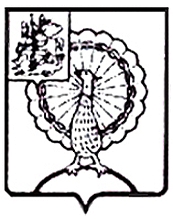 Совет депутатов городского округа СерпуховМосковской областиРЕШЕНИЕ№159/20 от 18.06.2020В соответствии с Федеральным законом от 06.10.2003 № 131-ФЗ
 «Об общих принципах организации местного самоуправления в Российской Федерации», Законом Московской области  от 14.11.2013 № 132/2013-ОЗ
 «О здравоохранении в Московской области», постановлением Губернатора Московской области от 12.03.2020 № 108-ПГ «О введении в Московской области режима повышенной готовности для органов управления и сил Московской областной системы предупреждения и ликвидации чрезвычайных ситуаций и некоторых мерах по предотвращению распространения новой коронавирусной инфекции  (COVID-2019) на территории Московской области», приказом   Министерства социального развития Московской области № 21П-203, Министерства здравоохранения Московской области № 370 от 07.04.2020                 «Об утверждении регламента межведомственного взаимодействия Министерства социального развития Московской области и Министерства здравоохранения Московской области по предоставлению автотранспортных средств, закрепленных за государственными учреждениями, подведомственными Министерству социального развития Московской области, государственным медицинским организациям Московской области, осуществляющим выезды для оказания гражданам медицинскими работниками скорой и других видов медицинской помощи»,  на основании Устава муниципального образования «Городской округ Серпухов Московской области», Совет депутатов городского округа Серпухов Московской областир е ш и л:1. Внести в решение Совета депутатов городского округа Серпухов Московской области от 13.05.2020 № 142/18 «Об установлении стимулирующих выплат за счет средств бюджета городского округа Серпухов Московской области медицинским работникам, задействованным в лечении пациентов                      с новой коронавирусной инфекцией», следующие изменения:1.1. Название изложить в следующей редакции:«Об установлении стимулирующих выплат за счет средств бюджета городского округа Серпухов Московской области медицинским работникам и иному персоналу, задействованным в лечении пациентов с новой коронавирусной инфекцией»;1.2. Абзац 1 пункта 1 изложить в следующей редакции:«1. Установить стимулирующие выплаты за счет средств бюджета городского округа Серпухов Московской области медицинским работникам государственных бюджетных учреждений здравоохранения и работникам государственных бюджетных учреждений социального обслуживания, расположенным на территории городского округа Серпухов, имеющим основное  место работы и работающим на условиях внешнего совместительства, задействованным в лечении пациентов с новой коронавирусной инфекцией,                       в период с 01.05.2020 по 31.08.2020  для следующих категорий:»;1.3. Абзац 4 пункта 1 изложить в следующей редакции:«- врачам, среднему и младшему медицинскому персоналу отделения рентгенодиагностики центра лучевой диагностики, осуществляющему диагностику легких пациентам с новой коронавирусной инфекцией                               на высокотехнологичном оборудовании (компьютерный томограф), расположенном на базе терапевтического стационара ГБУЗ МО «Серпуховская ЦРБ»; водителям скорой медицинской помощи; водителям «ГБУСО МО ЦСО «Серпуховский городской дом ветеранов» и ГБУСО МО КЦСОР «Меридиан», осуществляющим доставку медицинских работников для оказания скорой                      и других видов медицинской помощи гражданам, в размере 1500,00 руб. ежемесячно».2. Направить настоящее решение Главе городского округа 
Серпухов Ю.О. Купецкой для подписания и официального опубликования (обнародования).3. Контроль за выполнением настоящего решения возложить 
на постоянную депутатскую Комиссию по социальным вопросам 
(Ю.С. Русецкая).Подписано Главой городского округа18.06.2020О внесении изменений в решение                   Совета депутатов городского округа Серпухов Московской области                            от 13.05.2020 № 142/18 «Об установлении стимулирующих выплат за счет средств бюджета городского округа Серпухов Московской области медицинским работникам, задействованным в лечении пациентов с новой коронавирусной инфекцией»Председатель Совета депутатовИ.Н. ЕрмаковГлава городского округа Ю.О. Купецкая